 Councillors are summoned to the Parish Council (Trust) Meeting immediately following the Parish Council Meeting on Monday 4th March 2019 in the North Luffenham Community Centre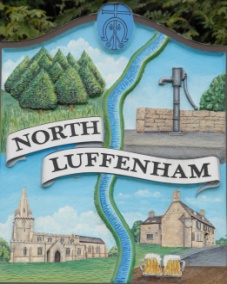 Agenda10/19 	Apologies 11/19 	Declarations of Interest12/19	To approve and sign minutes of PC Trust meeting 28th January 2019  13/19 	Chair to seek approval to close the meeting to the public to discuss item 14/18 in confidence14/18 	To receive an update re the insurance claim for tree root damage to resident’s property15/19	Finance Report – ClerkTo receive a report from Cllr Bob Sewell– Bank Reconciliation 28th February 2019To receive report (1st April 2018 to 28th February 2019) actualTo consider and approve the finance reportTo receive and approve the following payments: Wicksteed Leisure Ltd £60+vat re play equipment annual inspection and reportTrevor Johnson £468.00 re replacement of roof to play equipment.Mike Wyatt £96 re National Allotment Society subs (32 allotment holders x £3)16/19 	Field Gardens Report - Cllr CadeAllotments update: To note that all allotment rents have been paid for 2019 with a total income of £1090.00 and that there are 3 quarter plots still available for rent17/19	Oval Report - Cllr CadeTo obtain a quote for the repair to the boundary stone wall to the rear of 3 Oval CloseTo receive and consider a request from Western Power to lay HV and LV cabling under the Oval in accordance with the attached plan18/19 	Update on agreeing a policy for works carried out by 3rd Parties on behalf of the Parish Council. Clerk19/19 	Date of next meeting: Monday 15th April 2019 @ 7pmJohn Willoughby, Parish Clerk 25th February 2019